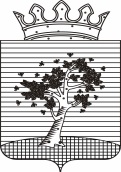  АДМИНИСТРАЦИЯ ОСИНСКОГО ГОРОДСКОГО ОКРУГАПЕРМСКОГО КРАЯУПРАВЛЕНИЕ ОБРАЗОВАНИЯ И СОЦИАЛЬНОГО РАЗВИТИЯ АДМИНИСТРАЦИИ ОСИНСКОГО ГОРОДСКОГО ОКРУГА
П Р И К А ЗОб утверждении Положения омуниципальной системе оценкикачества образования  Осинскогогородского округа	 В соответствии с Федеральным законом от 29 декабря 2012 года №276-ФЗ «Об образовании в Российской Федерации», во исполнение постановления Правительства Российской Федерации от 30 марта 2013 г. №286 «О формировании независимой системы оценки качества работы организаций,  оказывающих социальные услуги», письма  Министерства образования и науки Пермского края от 17.03.2020 года № СЭД – 26-01-36 «О направлении методических материалов по системе показателей РСОКО»ПРИКАЗЫВАЮ:1.Утвердить Положение о муниципальной системе оценки качества образования Осинского  городского округа (далее – МСОКО ОГО) согласно приложению 1 к настоящему приказу..2. Утвердить Показатели и критерии качества образования для дошкольных образовательных учреждений Осинского городского округа согласно приложению 2 к настоящему приказу. 3. Утвердить Показатели и критерии качества образования для общеобразовательных учреждений Осинского городского округа согласно приложению 3 к настоящему приказу. 4. Утвердить Показатели и критерии качества образования для организаций дополнительного образования Осинского городского округа согласно приложению 4 к настоящему приказу. 5. Отменить приказ управления образования администрации Осинского муниципального района от  05.10.2018 года № 41 «Об утверждении Положения о муниципальной системе оценки качества образования Осинского муниципального района».6.Определить муниципальным координатором проведения мероприятий МСОКО ОГО заведующего отделом  образования и воспитания детей управления образования и социального развития администрации Осинского городского округа  Ажгихину Ольгу Ивановну.7. Определить ответственным исполнителем проведения мероприятий МСОКО ОГО главного специалиста управления образования и социального развития администрации Осинского городского округа  Кузнецову Веру Леонидовну.8.Определить муниципальным аналитическим центром, оператором мероприятий МСОКО ОМР МБОУ ДПО «Осинский методический центр».9.Руководителям образовательных организаций провести работу по формированию (развитию) институциональных  систем оценки качества образования.10.Контроль исполнения приказа возложить на  заместителя начальника управления образования и социального развития  И.А. Вяткину.  Заместитель главы  городского округа –главы Осинского городского округапо социальной политике, начальникуправления образования и социального развития администрации Осинского городскогоокруга                                                                                                     А.Ю. СадиловПриложение 1 к приказууправления образования и социального развитияот 00.00.2020 № ПОЛОЖЕНИЕО МУНИЦИПАЛЬНОЙ СИСТЕМЕ ОЦЕНКИКАЧЕСТВА ОБРАЗОВАНИЯ ОСИНСКОГО ГОРОДСКОГО ОКРУГА (МСОКО ОГО)1.Общие положения1.1.Настоящее положение о муниципальной системе оценки качества образования Осинского городского округа (далее – МСОКО ОГО, Положение) устанавливает единые требования к МСОКО ОГО, определяет цели, задачи, принципы функционирования, организационную и функциональную структуру, организацию и технологию оценки качества образования.1.2.Положение разработано в соответствии со следующими нормативными документами:Федеральным законом от 29 декабря 2012 года №276-ФЗ «Об образовании в Российской Федерации»,Постановлением Правительства РФ от 5 августа 2013 г. № 662 «Об осуществлении мониторинга системы образования»;Федеральным государственным стандартом дошкольного образования (Приказ Министерства образования и науки РФ от 17 октября 2013 г.№ 1155 , в ред. Приказов от 21 января 2019 г. № 31);Федеральным государственным стандартом начального образования (Приказ Министерства образования и науки РФ от 6 октября 2009 г.№ 373 , в ред. Приказов от 26 ноября 2010 г. № 1241, от 22 сентября 2011 г. № 2357);Федеральным государственным стандартом основного общего образования (Приказ Министерства образования и науки РФ от 17 декабря 2010 г. № 1897);Федеральным государственным стандартом среднего общего образования (Приказ Министерства образования и науки РФ от 17 мая 2012 г. № 413);Законом Пермского края от 12 марта 2014 г. № 308-ПК «Об образовании в Пермском каре»;Приказом Министерства образования и науки Пермского края от 29.09.2016 г. № СЭД – 26-01-06-675 «Об утверждении Положения о региональной системе оценки качества образования Пермского края»;Письмом Министерства образования и науки Пермского края от 17.03.2020 года № СЭД – 26-01-36 «О направлении методических материалов по системе показателей РСОКО»1.3.Настоящее Положение распространяется на муниципальные образовательные организации, реализующие основные образовательные программы дошкольного и общего образования, дополнительные общеобразовательные программы.1.4. Основными пользователями МСОКО являются:- Управление образования и социального развития администрации Осинского городского округа;-    МБОУ ДПО «Осинский методический центр»;- Дошкольные образовательные организации, общеобразовательные организации и организации дополнительного образования;- обучающиеся, воспитанники и их родители (законные представители);- общественные организации, заинтересованные в оценке качества образования.1.5.В настоящем Положении используются следующие термины:Качество образования – интегральная характеристика системы образования, отражающая степень соответствия реальных достигаемых образовательных результатов, условий образовательного процесса нормативным требованиям, социальным и личностным ожиданиям.Оценка качества образования – процесс, в результате которого определяется степень соответствия образовательного процесса, условий его обеспечения и результатов образовательной деятельности системе требований к качеству образования, зафиксированных в нормативных документах.Муниципальная система оценки качества образования – совокупность способов, средств и организационных структур для установления соответствия качества образовательной деятельности и оказываемых услуг потребностям личности, общества и государства.Экспертиза – всестороннее изучение состояния образовательного процесса, условий и результатов образовательной деятельности на основе диагностических и оценочных процедур, осуществляемых различными субъектами МСОКО.Измерение – определение уровня образовательных достижений с помощью контрольных измерительных материалов, имеющих стандартизированную форму и содержание которых соответствует реализуемым образовательным программам.2.Основные цели, задачи и принципы МСОКО ОГО2.1. Цели МСОКО ОГО: - получение объективной информации о качестве образования в Осинском городском округе и тенденциях его изменения,  необходимой для принятия обоснованных управленческих решений по совершенствованию муниципальной системы образования; - прогнозирование развития системы образования; - повышение уровня информированности потребителей образовательных услуг.2.2.Основные задачи МСОКО ОМР:- создание единой системы мониторинга состояния образования в Осинском городском округе;- интеграция оценки качества образования Осинского городского округа в единую систему оценки качества образования Пермского края и Российской Федерации (ЕСОКО) через участие в краевых, российских, международных обследованиях качества образования и использования их результатов;- определение степени соответствия образовательных результатов в Осинском городском округе федеральным государственным образовательным стандартам и потребностям общества;- определение степени соответствия условий осуществления образовательного процесса государственным требованиям;- выявление факторов, влияющих на качество образования;- информационное, статистическое, методическое, аналитическое и экспертное обеспечение мониторинга муниципальной системы образования;- оценка состояния и эффективности деятельности дошкольных образовательных учреждений, общеобразовательных учреждений и учреждений дополнительного образования;- содействие принятию обоснованных управленческих решений по совершенствованию качества образования в Осинском городском округе;- развитие систем оценки качества образования на уровне образовательных учреждений, ориентированных на формирующее оценивание и учет индивидуального прогресса обучающихся, включающая как их учебные , так и внеучебные достижения;- привлечение общественности к внешней оценке качества образования на всех уровнях.2.3.Основные функции МСОКО ОГО:-постановка задач в части управления качеством образования в Осинском городском округе;-	подготовка нормативно-правовых актов, регулирующих и обеспечивающих МСОКО;организация работ по экспертизе, диагностике, оценке и прогнозу основных тенденций развития системы образования в округе;-организационно-методическое сопровождение оценочных процедур качества образования в Осинском городском округе;-оценка образовательных процессов, условий и результатов образования через государственную (итоговую) аттестацию выпускников общеобразовательных организаций и других мониторингов качества образования (международных, федеральных, краевых, муниципальных);- определение рейтинга муниципальных образовательных организаций по результатам оценки качества образования;-	информационное обеспечение управленческих решений по проблемам повышения качества образования и развития системы образования в округе;- методическое сопровождение руководителей муниципальных образовательных организаций по управлению качеством образования;- методическое сопровождение профессионального совершенствования работников муниципальной системы образования;-	обеспечение внутренних и внешних пользователей (представители исполнительной и законодательной власти, педагогические коллективы образовательных организаций, обучающиеся и их родители, представители общественных организаций и СМИ, широкая общественность) информацией о результатах оценки качества образования.2.4.В основу МСОКО ОГО положены принципы:- объективности, достоверности, полноты и системности информации о качестве образования в Осинском городском округе;- реалистичности требований, норм и показателей качества образования, их социальной и личностной значимости;- открытости, прозрачности процедур оценки качества образования;- оптимальности использования источников первичных данных для определения показателей качества и эффективности образования (с учетом возможности их многократного использования и экономической обоснованности);- минимизации системы показателей с учетом потребностей разных уровней управления муниципальной системой образования;- инструментальности и технологичности используемых показателей с учетом потребностей разных уровней управления муниципальной системой;- сопоставимости системы показателей с федеральными и международными аналогами;- доступности информации о состоянии и качестве образования для различных групп потребителей;- рефлексивности, реализуемой через самооценку деятельности образовательных организаций;- соблюдение морально-этических норм при проведении процедур оценки качества образования.3.Распределение полномочий организационных структур3.1.Организационная структура МСОКО ОГО включает Управление образования  и социального развития администрации Осинского городского округа, МБОУ ДПО «Осинский методический центр», дошкольные образовательные организации, общеобразовательные организации, организации дополнительного образования, общественные институты.3.2.Распределение функций между структурами МСОКО ОГО:3.2.1. Управление образования и социального развития администрации Осинского городского округа:-формирует модель МСОКО ОГО, регламентирует ее функционирование;- определяет состояние и тенденции развития образования в округе;- осуществляет нормативное обеспечение порядка и процедуры оценивания деятельности образовательных организаций; -регулирует финансовое обеспечение МСОКО ОГО;-разрабатывает, утверждает и корректирует показатели и критерии качества образования;-ставит задачи по аналитическому обеспечению МСОКО ОГО перед подведомственными учреждениями;-принимает на основе аналитических материалов управленческие решения совершенствованию качества образования в округе;- разрабатывает предложения по совершенствованию образовательного процесса в образовательных организациях;- обеспечивает образовательные организации, общественность, СМИ, граждан, заинтересованных в оценке качества образования, предусмотренной законодательством информацией о состоянии качества образования в образовательной системе Осинского городского округа;- организует сбор образовательной статистики на уровне Осинского городского округа;- организует проведение мониторинговых, контрольно-оценочных процедур социологических исследований по вопросам качества образования;- создаёт механизмы участия образовательных организаций в независимой системе оценки качества образования.3.2.2. МБОУ ДПО «Осинский методически центр»:- осуществляет ведение и предоставление сведений, на основе действующих в Пермском крае баз данных;- обеспечивает информационное и аналитическое, техническое, организационно-технологическое сопровождение МСОКО ОГО, в том числе государственной итоговой аттестации;- осуществляет контроль за подготовкой экспертов территориальных предметных комиссий для проверки экзаменационных работ ГИА-9;- осуществляет подготовку и повышение квалификации педагогических кадров образовательных организаций в области оценки качества образования;- организует разработку контрольно-измерительных материалов для проведения оценочных процедур МСОКО ОГО;- осуществляет подготовку методических материалов по результатам оценивания;- готовит информационные материалы о состоянии качества образования в округе;- осуществляет изучение психолого-педагогических условий и качества социально-психологического сопровождения образовательного процесса в образовательных организациях.3.2.3. Дошкольные образовательные учреждения, общеобразовательные учреждения, учреждения дополнительного образования:- разрабатывают и реализуют программы развития образовательного учреждения; - обеспечивают функционирование внутренней системы качества образования;- обеспечивают проведение контрольно-оценочных процедур, мониторинговых, социологических и статистических исследований по вопросам качества образования;- формируют нормативную базу документов, относящихся к обеспечению качества образования в образовательном учреждении;- организуют мониторинг качества образования в образовательном учреждении,осуществляют сбор, обработку, хранение и представление информации о состоянии и динамике развития образовательного учреждения, анализируют результаты оценки качества образования;- обеспечивают предоставление информации о качестве образования на уровеньМСОКО;- обеспечивают информационную поддержку системы оценки качества образования образовательного учреждения;- принимают управленческие решения по результатам МСОКО на уровне образовательного учреждения.3.2.4. Общественные институты:- содействуют определению стратегических направлений развития муниципальной системы образования;- содействуют реализации принципа общественного участия в управлении образованием;- осуществляют общественный контроль качества образования и деятельности образовательных учреждений в муниципальном образовании в формах общественного наблюдения;- участвуют в формировании информационных запросов основных пользователей МСОКО;- участвуют в обсуждении системы показателей, характеризующих состояние и динамику развития образовательных учреждений, муниципальной системы образования;- участвуют в обсуждении результатов оценки качества образования в рамках МСОКО.4. Организация и технология оценки качества образования4.1.Предусматривается четыре уровня организации оценивания:индивидуальный уровень обучающегося (индивидуальные учебные и внеучебные достижения обучающихся, динамика показателей их здоровья, портфолио);уровень педагогического работника (профессиональная компетентность, результативность деятельности, портфолио);уровень образовательной организации (качество условий для обеспечения образовательного процесса, качество образовательного процесса, качество результата, сохранение и укрепление здоровья детей);муниципальный уровень (качество обеспечения условий для функционирования и развития сети образовательных организаций).4.2. Объектом МСОКО является деятельность муниципальных образовательных учреждений.4.3. Предметом оценки являются:- качество образовательных результатов (степень соответствия результатов освоения обучающимися образовательных программ государственному стандарту);- качество образовательного процесса (качество основных и дополнительных общеобразовательных программ, принятых и реализуемых в образовательных учреждениях, эффективность применения педагогических технологий);- качество условий реализации образовательных программ (качество образовательных ресурсов).4.4. МСОКО включает следующие компоненты:- система сбора и первичной обработки данных;- система анализа и оценки качества образования;- система адресного обеспечения статистической и аналитической информацией.4.5. Каждый из компонентов МСОКО, базируясь на единой концептуально-методологической основе оценки качества образования и подходов к его измерению и анализу, реализуется на всех уровнях оценивания.4.6. Реализация МСОКО осуществляется посредством существующих процедур контроля и оценки качества образования:- государственная итоговая аттестация обучающихся 9,11 классов;- независимая внешняя оценка качества образования: мониторинги образовательных достижений обучающихся на разных уровнях обучения (региональные мониторинговые обследования, Всероссийские проверочные работы и др.);- аттестация педагогических и руководящих работников;- статистические (государственные и ведомственные) и социологические исследования;- самообследование образовательной организации.4.7.Оценка качества образования осуществляется на основе принятой и утвержденной системы показателей и индикаторов, характеризующих качество условий, качество процесса, качество результата. 4.8. В качестве источников данных для МСОКО используются:- результаты оценки качества образования: муниципальные, региональные, федеральные, международные;- итоги государственной итоговой аттестации;- отчеты по самообследованию и самооценке образовательных учреждений;- результаты независимой общественной оценки;- муниципальное задание для образовательной организации;- основные общеобразовательные программы – образовательные программы дошкольного образования, образовательные программы начального общего, основного общего, среднего общего образования;- дополнительные общеобразовательные программы;- результаты социологических опросов;- данные проверок надзорных органов.4.9. Результаты МСОКО учитываются за период учебного года.4.10. Процесс сбора, хранения, обработки и интерпретации информации о качестве образования в округе, а также исполнители работ и формы представления информации в рамках МСОКО, устанавливаются нормативными правовыми документами, регламентирующими процедуры контроля и оценки качества образования.4.11. Информация, полученная в результате экспертизы и измерения, преобразуется в форму, удобную для дальнейшего анализа, интерпретации и принятия управленческих решений.4.12. Доведение информации до общественности о результатах оценки качестваобразования осуществляется посредством публикаций, публичных отчетов и аналитических докладов о состоянии качества образования в Осинском городском округе.Приложение 2к приказу Управления образования и социального развития администрации Осинского городского округаот 05.11.2020 № 000Показатели и критерии качества образованияОсинского городского округадля дошкольных образовательных учрежденийПриложение 3к приказу Управления образования и социального развития администрации Осинского городского округаот 05.11.2020 № 000Показатели и критерии качества образованияОсинского городского округадля общеобразовательных организацийПриложение 4к приказу Управления образования и социального развития администрации Осинского городского округаот 05.11.2020 № 000Показатели и критерии качества образованияОсинского городского округадля организаций дополнительного образования      13.11.2020г. Оса     № 722№ПоказательКритерииКритериальное значениеБаллыИнструмент1. Качество условий реализации основной образовательной программы дошкольного образования1. Качество условий реализации основной образовательной программы дошкольного образования1. Качество условий реализации основной образовательной программы дошкольного образования1. Качество условий реализации основной образовательной программы дошкольного образования1. Качество условий реализации основной образовательной программы дошкольного образования1. Качество условий реализации основной образовательной программы дошкольного образования1.1.1.1.1УровеньдоступностидошкольногообразованияОбеспеченность образовательногоучреждения педагогическими кадрами100 % 2Информация из ДОУ, муниципальное задание1.1.2.УровеньдоступностидошкольногообразованияДоля воспитанников, охваченных услугами дошкольного образования на закрепленной территории90-100 %80-89 %21Информация с портала «Дошкольное образование»1.1.3.УровеньдоступностидошкольногообразованияНаличие комплекса мер для детей с ОВЗадаптированная программаразвивающая средадоступная средасопровождение специалистовпедагоги, прошедшие КПК по работе с детьми ОВЗ11111Информация из ДОУ, муниципальное задание1.1.4.УровеньдоступностидошкольногообразованияДоля воспитанников, охваченных услугами дополнительного образования (кружковая работа)>50%40–49%21Информация из ДОУ1.1.5. УровеньдоступностидошкольногообразованияВыполнение натуральных норм по питанию>88%70–87%>70%210Информация из ДОУ, муниципальное заданиеИтого максимально по показателю:Итого максимально по показателю:Итого максимально по показателю:Итого максимально по показателю:	13		13	1.2.1.2.1.КадровыйпотенциалДоля педагогических работников, имеющих высшую или первую квалификационные категории80-100 %60-79 %50-59 %321Информация из ОМЦ1.2.2.КадровыйпотенциалДоля педагогов, прошедших в течение последних трех лет курсы повышения квалификации или профессиональную переподготовку90-100%2Информация из ОМЦ1.2.3.КадровыйпотенциалДоля педагогических кадров с высшим педагогическим образованием80-100 %65-79 %50-64 %321Кадровый мониторинг1.2.4.КадровыйпотенциалДоля педагогов, являющихся победителями и призерами конкурсов различных уровнеймуниципальный:победительпризеручастиерегиональный:победительпризеручастиефедеральный:победительпризеручастие321321432Информация из ОМЦИтого максимально по показателю:Итого максимально по показателю:Итого максимально по показателю:Итого максимально по показателю:29 и более29 и более1.3.1.3.1.СостояниеРазвивающей предметно-пространственной средыСоответствие или несоответствие развивающей предметно-пространственной среды ДОО образовательным программам дошкольного образования, реализуемым в ДОО, и требованиям ФГОС ДОсоответствует в полномобъемесоответствует частичноне соответствует 210Информация из ДОУИтого максимально по показателю:Итого максимально по показателю:Итого максимально по показателю:Итого максимально по показателю:       2       22. Оценка качества образовательного процесса в образовательных организациях2. Оценка качества образовательного процесса в образовательных организациях2. Оценка качества образовательного процесса в образовательных организациях2. Оценка качества образовательного процесса в образовательных организациях2. Оценка качества образовательного процесса в образовательных организациях2.1.2.1.1.ОсновнаяобразовательнаяпрограммаСоответствие реализуемой в дошкольнойорганизации ООП ДО требованиям ФГОС ДОСоответствиеНесоответствие 20Информация из ДОУ2.1.2.ОсновнаяобразовательнаяпрограммаУровень освоения воспитанниками основной образовательной программы дошкольного образования100%менее 100%21Информация из ДОУ, муниципальное задание2.1.3.ОсновнаяобразовательнаяпрограммаУровень заболеваемости воспитанниковНе более 30%Более 30%20Информация из ДОУ, муниципальное заданиеИтого максимально по показателю:Итого максимально по показателю:Итого максимально по показателю:Итого максимально по показателю:        6        62.2.2.2.1.Удовлетворенность участниковобразовательныхотношений качествомпредоставляемыхобразовательныхуслугУдовлетворенность родителей (законных представителей) качеством предоставляемыхобразовательных услуг90-100%80-89%70-79%60-69%4321Информация из ДОУ, самообследованиеИтого максимально по показателю:Итого максимально по показателю:Итого максимально по показателю:Итого максимально по показателю:        4        42.3.2.3.1.МетодическаяработаПроектная и исследовательская деятельность. Реализация педагогических/детско-взрослых/детских проектов в ходе образовательного процесса в течение учебного годаза каждыйпроект1Информация из ДОУ2.3.2МетодическаяработаТрансляция опыта работы на муниципальном или краевом уровнях. Количество методических мероприятий муниципального или краевого уровней, прошедших на базе ДОО2 и более121Информация из ОМЦ2.3.3.МетодическаяработаИспользование педагогами современных педагогических технологийболее 50%2Информация из ДОУ2.3.4.МетодическаяработаОбновление методов, приемов, средств, форм организации педагогической деятельности в ОУположительнаядинамика2Информация из ДОУИтого максимально по показателю:Итого максимально по показателю:Итого максимально по показателю:Итого максимально по показателю:   7 и более   7 и более3. Качество результатов освоения основной образовательной программы дошкольногообразования3. Качество результатов освоения основной образовательной программы дошкольногообразования3. Качество результатов освоения основной образовательной программы дошкольногообразования3. Качество результатов освоения основной образовательной программы дошкольногообразования3. Качество результатов освоения основной образовательной программы дошкольногообразования3. Качество результатов освоения основной образовательной программы дошкольногообразования3.1.3.1.1.ПосещаемостьдошкольнойобразовательнойорганизацииКоэффициент посещаемости дошкольной образовательной организации: (Кдн / Чд) / Кднр, где Кдн – количество дней, проведенных детьми в группах за отчетный период; Чд – численность детей в ДОО; Кднр –количество рабочих дней ДОО за отчетный период.95%менее 95%21Информация из ДОУ, муниципальное заданиеИтого максимально по показателю:Итого максимально по показателю:Итого максимально по показателю:Итого максимально по показателю:       2       23.2.3.2.1.Результативность участия в конкурсныхмероприятияхразличногоуровняДоля воспитанников, участвовавших в конкурсных мероприятиях различного уровня.(Процентное отношение детей, участвовавших в конкурсных мероприятиях различного уровня кобщему количеству детей)> 35%25-34 %15-24 %321Информация из ДОУ3.2.2.Результативность участия в конкурсныхмероприятияхразличногоуровняРезультативность участия воспитанников в конкурсных мероприятиях различного уровня.Наличие диплома/грамоты победителя, лауреата, призера. Учитываются призовые места,номинации в конкурсах подготовка воспитанников к которым осуществлялась педагогами ДООмуниципальный:победительпризеррегиональный:победительпризеручастиефедеральный:победительпризеручастие21321432Информация из ДОУ3.2.3.Результативность участия в конкурсныхмероприятияхразличногоуровняРезультативность участия ДОО в мероприятиях различного уровня. Наличие диплома/грамотыпобедителя, призера или лауреата ДООмуниципальный:победительпризеррегиональный:победительпризерфедеральный:победительпризер213243Информация из ДОУИтого максимально по показателю:Итого максимально по показателю:Итого максимально по показателю:Итого максимально по показателю:        21 и более        21 и болееВсего баллов: Всего баллов: Всего баллов: Всего баллов:         84 и более        84 и более№ПоказательКритерииКритериальное значениеБаллыИнструмент1. Качество условий реализации основной образовательной программы начального общего, основного общего и среднего общего образования1. Качество условий реализации основной образовательной программы начального общего, основного общего и среднего общего образования1. Качество условий реализации основной образовательной программы начального общего, основного общего и среднего общего образования1. Качество условий реализации основной образовательной программы начального общего, основного общего и среднего общего образования1. Качество условий реализации основной образовательной программы начального общего, основного общего и среднего общего образования1. Качество условий реализации основной образовательной программы начального общего, основного общего и среднего общего образования1.1.Кадровый потенциал1.1.1Обеспеченность образовательногоучреждения педагогическими кадрами100 % 2Информация из ОО, муниципальное задание1.1.2.Доля педагогов, имеющих первую и высшую квалификационную категорию100-90%89-70%69-50%321Информация из ОМЦ1.1.3.Доля педагогов, прошедших курсы повышения квалификации в соответствии с требованиями ФГОС90-100%2Информация из ОМЦ1.1.4.Доля педагогов, имеющих высшее педагогическое образование100 -90 %89 - 75%74 – 60 %321Информация из ОМЦ1.1.5.Доля молодых специалистов (стажработы – до 5 лет)30-40%2Информация из ОМЦ1.1.6.Участие педагогов в научно- практических конференциях (очнаяформа участия) муниципального уровнямежмуниципального уровня регионального уровняфедерального уровняЗа каждогоучастника1234Информация из ОМЦ1.1.7.Участие педагогов в конкурсах (Учительгода, ПНПО, Профи-край)муниципального уровнярегионального уровняфедерального уровняЗа каждогоучастника123Информация из ОМЦ1.1.8.Доля штатных педагогических ируководящих работников, имеющих отраслевые награды федерального уровняположительнаядинамика2Информация из ОО1.1.9.Доля штатных педагогических ируководящих работников, имеющих отраслевые награды краевого уровняположительнаядинамика2Информация из ОО1.1.10.Количество штатных педагогическихработников, подготовивших победителейи призеров конкурсов, олимпиадмуниципального уровнярегионального уровняфедерального уровнямеждународного уровняЗа каждогоучастника1234Информация из ОО1.1.11.Публикации педагоговна муниципальном,краевомвсероссийском уровняхЗа каждогоучастника123Информация из ОМЦИтого максимально по показателю:Итого максимально по показателю:Итого максимально по показателю:Итого максимально по показателю:33 и более33 и более1.2.Материально-техническоеи информационноеобеспечение1.2.1.Число персональных компьютеров в расчете на 100 обучающихся, используемых в учебных целяхРавномуниципальномупоказателю илибольше2Информация из ОО1.2.2.Число персональных компьютероврасчете на 10 обучающихся,используемых в учебных целях, имеющих доступ к сети «Интернет»Равномуниципальномупоказателю илибольше2Информация из ОО1.2.3.Обеспеченность учебной литературой в соответствии с ФГОС100%2Информация из ОО, муниципальное заданиеИтого максимально по показателю:Итого максимально по показателю:Итого максимально по показателю:Итого максимально по показателю:       6       61.3.Условия для детей–инвалидов и детей с ОВЗ1.3.1.Наличие комплекса мер для детей с ОВЗадаптированная программаразвивающая средадоступная средасопровождение специалистовпедагоги, прошедшие КПК по работе с детьми ОВЗ11111Информация из ОО, муниципальное заданиеИтого максимально по показателю:Итого максимально по показателю:Итого максимально по показателю:Итого максимально по показателю:       5       51.4. Условия безопасности1.4.1В акте приёмки школы к текущему учебному году нет замечаний надзорныхорганов:За каждую позициюИнформация из ОО1.4.1- по противопожарной безопасности;2Информация из ОО1.4.1- по антитеррористическойзащищенности;2Информация из ОО1.4.1- по подвозу и перевозке детей;2Информация из ОО1.4.1- по прохождению технического осмотратранспорта;2Информация из ОО1.4.1- по содержанию территорий иподведомственных зданий;2Информация из ОО1.4.1- по тепловому режиму.2Информация из ОО1.4.1- по линии Ростехнадзора2Информация из ОО1.4.1- по линии Роспотребнадзора2Информация из ОО1.4.2.Имеются замечания, но выполнены в установленные срокиЗа каждую позициюИнформация из ОО1.4.2.- по противопожарной безопасности;1Информация из ОО1.4.2.- по антитеррористическойзащищенности;1Информация из ОО1.4.2.- по подвозу и перевозке детей;1Информация из ОО1.4.2.- по прохождению технического осмотратранспорта;1Информация из ОО1.4.2.- по содержанию территорий иподведомственных зданий;1Информация из ОО1.4.2.- по тепловому режиму.1Информация из ОО1.4.2.- по линии Ростехнадзора1Информация из ОО1.4.2.- по линии Роспотребнадзора1Информация из ООИтого максимально по показателю:Итого максимально по показателю:Итого максимально по показателю:Итого максимально по показателю:      24      241.5.Охрана труда1.5.1.Количество несчастных случаев на производстве02Информация из ОО1.5.2.Количество замечаний инспекции труда02Информация из ОО1.5.3.Выполнение условий коллективногодоговора100%;2Информация из ООИтого максимально по показателю:Итого максимально по показателю:Итого максимально по показателю:Итого максимально по показателю:       6       61.6.Финансово-экономическиеусловия1.6.1.Привлечение внебюджетных средств изразличных фондов в процессе грантовойдеятельности ОУда3Информация из ОО1.6.2.Наличие внебюджетных источниковформирования имущества и финансовыхресурсов ОУда3Информация из ООИтого максимально по показателю:Итого максимально по показателю:Итого максимально по показателю:Итого максимально по показателю:      6      61.7.Здоровьесберегающиеусловия1.7.1.Процент охвата школьников горячимпитанием100%1Информация из ОО1.7.2.Доля детей первой и второй группздоровья в общей численностиобучающихся91-100%81-90%32Информация из ОО1.7.3.Количество зафиксированныхнесчастных случаев с учащимися вовремя образовательного процесса02Информация из ОО1.7.4.Наличие лицензированногомедицинского кабинетаимеется1Информация из ООИтого максимально по показателю:Итого максимально по показателю:Итого максимально по показателю:Итого максимально по показателю:       7       71.8.Удовлетворенностьучастниковобразовательныхотношений качествомпредоставляемыхобразовательных услуг1.8.1.Удовлетворенность родителей (законныхпредставителей) качествомпредоставляемых образовательных услуг90-100%80-89%70-79%60-69%4321Информация из ОО, самообследование1.8.2.Удовлетворенность обучающихсякачеством предоставляемыхобразовательных услуг90-100%80-89%70-79%60-69%4321Информация из ОО, самообследованиеИтого максимально по показателю:Итого максимально по показателю:Итого максимально по показателю:Итого максимально по показателю:      8      82. Оценка качества образовательного процесса в образовательных организациях2. Оценка качества образовательного процесса в образовательных организациях2. Оценка качества образовательного процесса в образовательных организациях2. Оценка качества образовательного процесса в образовательных организациях2. Оценка качества образовательного процесса в образовательных организациях2.1. Основная образовательнаяпрограмма2.1.1.Соответствие структуры и содержания основной образовательной программы требованиям ФГОСда1Информация из ОО2.1.2.В учебный план включены курсыметапредметной направленностиза каждый курс2Информация из ОО2.1.3.В учебный план включеныпрофориентационные курсыза каждый курс2Информация из ОО2.1.4.Доля обучающихся 10-11 классов, охваченных индивидуальными учебными планами81-100 %61-80%41-60%321Информация из ООИтого максимально по показателю:Итого максимально по показателю:Итого максимально по показателю:Итого максимально по показателю: 8 и более 8 и более2.2. Методическая работаРеализация инновационного проекта, утвержденного методическим экспертным советомда3 Информация из ОМЦ2.2.1.Доля педагогов, организующихпроектную, исследовательскуюдеятельность обучающихся на уроках80-100%3Информация из ОО2.2.2.Доля обучающихся, вовлеченных в проектную, исследовательскуюдеятельность на внеурочных занятиях80-100%3Информация из ОО2.2.3.Участие в реализации краевых, муниципальных инновационныхпроектовЗа каждый проект3Информация из ОО, из ОМЦ2.2.4.Использование педагогами современныхпедагогических технологийболее 50%2Информация из ОО2.2.5.Обновление методов, приемов, средств, форм организации педагогической деятельности в ОУположительная динамика2Информация из ОО2.2.6.Наличие качественного проблемно-ориентированного анализа по всем направлениям деятельностида3Информация из ОО2.2.7.Организация и проведение тематических семинаров на базе ОУРегиональныйуровень,Муниципальныйуровень42Информация из ОО, ОМЦ2.2.8.Мониторинг профессионального роста педагоговда2Информация из ОО2.2.9Наличие системы повышенияквалификации педработников на  уровне ООЗа каждую форму2Информация из ООИтого максимально по показателю:Итого максимально по показателю:Итого максимально по показателю:Итого максимально по показателю: 30 и более 30 и более2.3.Использованиеэлектронных и цифровыхобразовательных ресурсовв образовательномпроцессе2.3.1.Доля педагогов, использующих портал "Российская электронная школа" (resh.edu.ru), Учи.ру,Яндекс.Школа,Фоксфорд, cerm.ru, Zoom, ЭПОС. Школа для организации дистанционногообучения81 -100% 61-80%41-60%321Информация из ОО2.3.2.Среднее значение качествапредоставления услуги по ведению электронных дневников и журналов за год предшествующий отчетному периоду (ЭПОС.Школа)95-100%85-94%75-84%531Аналитика и отчетность. Отдел образования и воспитания детейИтого максимально по показателю:Итого максимально по показателю:Итого максимально по показателю:Итого максимально по показателю:     8     82.4.Воспитательная работа2.4.1.Наличие и функционирование органов ученического самоуправления, детскихобщественных организаций, детских объединенийположительная динамика2Информация из ОО2.4.2.Результативность деятельностиучреждения по профилактикебезнадзорности и правонарушенийположительная динамика2Информация из ОО, КДН2.4.3.Наличие системы работы с одаренными детьмиположительная динамика2Информация из ОО2.4.4.Наличие системы родительскогообразованияза каждую форму2Информация из ОО, ОМЦ2.4.5.ОУ способствует развитию местного сообщества, содействует в определении ирешении общих проблемположительная динамика2Информация из ОО2.4.6.ОУ инициирует и поощряет развитие добровольчества среди взрослых и детейположительная динамика2Информация из ОО2.4.7.Наличие публикаций о работе ОУ в СМИположительная динамика2Информация из ОО, ОМЦ2.4.8.Наличие членов юнармейских отрядов (доля от общего количества обучающихся).51- 100%21-50%1-20%1052Информация из ОО2.4.9.Участие юнармейских отрядов на муниципальном этапе соревнований13Информация из ОО2.4.10.Участие юнармейских отрядов на краевом этапе соревнований15Информация из ООИтого максимально по показателю:Итого максимально по показателю:Итого максимально по показателю:Итого максимально по показателю:     32     323. Качество результатов освоения основной образовательной программы начального общего, основного общего и среднего общего образования3. Качество результатов освоения основной образовательной программы начального общего, основного общего и среднего общего образования3. Качество результатов освоения основной образовательной программы начального общего, основного общего и среднего общего образования3. Качество результатов освоения основной образовательной программы начального общего, основного общего и среднего общего образования3. Качество результатов освоения основной образовательной программы начального общего, основного общего и среднего общего образования3. Качество результатов освоения основной образовательной программы начального общего, основного общего и среднего общего образования3.1.Оценка качестваподготовки обучающихся3.1.1.Доля выпускников 11 классов,получивших аттестаты 100%3Информация из ОО3.1.2.Доля выпускников, получивших аттестат о среднем общем образовании с отличиеми подтвердивших это результатами ЕГЭ, в общем числе выпускников, получившихаттестат о среднем общем образовании с отличием100%3Информация из ОО3.1.3.Доля выпускников 11 классов, По каждому получивших на ЕГЭ от 81 до 100 баллов, от общего количества выпускников 11 классов, сдававших ЕГЭ по данному предметупо каждому предмету ЕГЭ:21% и более11-20%1-10%321Информация из ОО3.1.4.Доля выпускников 11 классов, успешно справившихся с ЕГЭ (получивших не ниже минимального балла) по предметам (кроме русского языка и математики) в общем количестве выпускников 11 классов, сдававших ЕГЭ по предметуПо каждомупредмету ЕГЭ:100%3Информация из ОО3.1.5.Доля выпускников 9 классов, получивших аттестаты об основном общем образовании100 %3Информация из ОО, муниципальное задание3.1.6.Положительная динамика среднего балла ОГЭ по всем предметам в целом за 3 годада3Информация из ОО3.1.7.Доля выпускников 9 классов,Получившие удовлетворительныерезультаты по итогам основного этапа ОГЭ по всем предметам, в общем количестве выпускников 9 классов100%93-99%51Информация из ОО3.1.8.Сравнительные показатели средних баллов ОГЭ по школе и округуПо каждомупредмету: вышеокружногопоказателя на0,5-3 б.3,1-6 б.6,1 б. и более3510Информация из ОО3.1.9.Доля обучающихся 4-9 классов,справившихся с выполнением заданий мониторинга метапредметных результатов (т.е. имеющих один из следующих уровней сформированности учебных достижений: «ниже среднего»,«средний», «высокий»), в общемколичестве обучающихся 4-9 классов, участвовавших в мониторинге100%90-99%80-89%Менее 80%5210Информация из ОО3.1.10.Доля обучающихся 6 и 8 классов,справившихся с выполнением заданий мониторинга функциональной грамотности (т.е. имеющих один из следующих уровней сформированностиучебных достижений: «ниже среднего», «средний», «высокий»), в общемколичестве обучающихся 6 и 8 классов, участвовавших в мониторинге100%90-99%80-89%Менее 80%5210Информация из ОО3.1.11.Положительная динамика по результатам ВПР за последние 3 года (доля обучающихся 4-11 классов, имеющих результат не ниже нижней границы баллов ВПР, в общем количествеобучающихся 4-11 классов,участвовавших в ВПР)Положительнаядинамика3Информация из ОО3.1.12Доля обучающихся 4-8 классов, успешно освоивших базовый уровень подготовки по результатам ВПР (т.е. получивших не ниже минимального балла по всемпредметам), в общем количествеобучающихся 4-8 классов, участвовавших в ВПР100%85-99%70-84%1052Информация из ООИтого максимально по показателю:Итого максимально по показателю:Итого максимально по показателю:Итого максимально по показателю:    58    583.2. Внеучебные достижения3.2.1.Количество победителей и призеров предметных олимпиад школьников разного уровняЗа каждогопобедителя ипризера уровня:муниципальныйрегиональныйвсероссийский136Информация из ОО, ЦДТ3.2.2.Количество победителей и призеров интеллектуальных конкурсов, смотров,научно-практических конференций и др.За каждогопобедителя ипризера уровня:муниципальныйрегиональныйвсероссийский136Информация из ОО, ЦДТ3.2.3.Количество победителей и призеров обучающихся, участников спортивныхсоревнований разного уровняЗа каждогопобедителя ипризера уровня:муниципальныйрегиональныйвсероссийский136Информация из ОО3.2.4.Количество участников и победителей в конкурсном отборе на присуждение знакаотличия Пермского края «Гордость Пермского края»УчастникПобедитель210Информация из ООИтого максимально по показателю:Итого максимально по показателю:Итого максимально по показателю:Итого максимально по показателю:40 и более40 и более3.3. Формирование системы по социализации исамореализации учащихся3.1.1.Количество социально-значимых проектов, реализованных вобщеобразовательной организацииЗа 1 проект1Информация из ОО3.1.2.Количество социально-значимыхпроектов, реализованных на уровне муниципалитета и вышеЗа 1 проект2Информация из ОО3.1.3.Доля обучающихся, вовлеченных в деятельность общественных объединений50-60%30-50%10-30%321Информация из ОО3.1.4.Доля детей, охваченных деятельностьюдетских технопарков «Кванториум»(мобильных технопарков «Кванториум»)и других проектов, направленных на обеспечение доступностидополнительных общеобразовательныхпрограмм естественнонаучной итехнической направленностей,соответствующих приоритетным направлениям технологического развития Российской Федерации15-20%10-15%5-10%321Информация из ОО3.1.5.Число участников открытых онлайн- уроков, реализуемых с учетом опыта цикла открытых уроков «Проектория»,«Уроки настоящего» или иныхПоложительнаядинамика2Информация из ОО3.1.6.Удельный вес численности детей, охваченных летними оздоровительными мероприятиями, в общей численности детей, посещающих организации.81-92%71-80%60-70%321Информация из ОО3.1.7.Доля несовершеннолетних, состоящих на различных видах учета (СОП, ПДН, группа риска»)Отсутствие3Информация из ОО, КДН3.1.8.Доля несовершеннолетних, снятых с различных видов учета по итогам коррекционной, реабилитационной работы81-100%61-80%40-60%321Информация из ОО, КДН3.1.9.Доля несовершеннолетних, состоящих на различных видах учета, охваченных различными формами дополнительногообразования81-100%61-80%40-60%321Информация из ОО, ЦДТ3.1.10.Доля несовершеннолетних, состоящих на различных видах учета, охваченных отдыхом, оздоровлением, занятостью вканикулярный период81-100%61-80%40-60%321Информация из ОО3.1.11.Доля несовершеннолетних, состоящих на различных видах учета, охваченных временной трудовой занятостью81-100%61-80%40-60%321Информация из ООИтого максимально по показателю:Итого максимально по показателю:Итого максимально по показателю:Итого максимально по показателю:29 и более29 и болееВсегоВсегоВсегоВсего329 и более329 и более№ПоказательКритерииКритериальное значениеБаллыИнструмент1. Качество условий реализации основной образовательной программы дополнительного образования1. Качество условий реализации основной образовательной программы дополнительного образования1. Качество условий реализации основной образовательной программы дополнительного образования1. Качество условий реализации основной образовательной программы дополнительного образования1. Качество условий реализации основной образовательной программы дополнительного образования1.1.Уровеньдоступностидополнительного образования1.1.1Наполняемость и сохранение контингента обучающихся в объединениях в течение года90-100 %80-89 %21Информация из ОО1.1.2.Доля детей с ограниченными возможностями здоровья и детей-инвалидов в возрасте от 5 до 18 лет в образовательной организации дополнительного образования, осваиваютдополнительные общеобразовательныепрограммы, в том числе с использованиемдистанционных технологий45% -70%До 45%31Информация из ОО1.1.3.Наличие и реализация дополнительныхобщеобразовательных программ по работе с детьми с ОВЗ и детьми-инвалидамиза каждуюпрограмму2Информация из ОО1.1.4.Наличие детей, состоящих на различных видах учета, обучающихся в ОО ДОза каждого ребенка1Информация из ООИтого максимально по показателю:Итого максимально по показателю:Итого максимально по показателю:Итого максимально по показателю:8 и более8 и более1.2Кадровыйпотенциал1.2.1.Доля педагогических работников, имеющихвысшую или первую квалификационныекатегории80-100 %60-79 %50-59 %321Информация из ОО1.2.2.Доля педагогов, прошедших в течение последних трех лет курсы повышения квалификации или профессиональнуюпереподготовку90-100%2Информация из ОО1.2.3.Доля педагогических кадров с высшим педагогическим образованием80-100 %65-79 %50-64 %321Информация из ОО1.2.4.Обобщение и трансляция педагогического опытана (на муниципальном, региональном ивсероссийском уровнях)на каждогопедагога1Информация из ОО1.2.5.Количество педагогов, принявших участие в конкурсах различных уровней засчитываются баллы закаждого педагога1Информация из ОО1.2.6.Количество педагогов, являющихсяпобедителями и призерами конкурсовразличных уровнеймуниципальный:победительпризеррегиональный:победительпризеручастиефедеральный:победительпризеручастие21321432Информация из ОО1.2.7.Количество штатных педагогическихработников, подготовивших победителей ипризеров конкурсов, олимпиад муниципальногоуровнярегионального уровняфедерального уровнямеждународного уровняза каждогоучастника1234Информация из ОО1.2.8.Публикации педагоговна муниципальном,краевом всероссийском уровнях.за каждогоучастника123Информация из ОО1.2.9.Своевременное представление требуемой информации в вышестоящие органы управлениясвоевременность1Информация из ОО1.2.10.Нарушения трудовой и исполнительскойдисциплины работниками ОО ДОпри отсутствии1Информация из ООИтого максимально по показателю:Итого максимально по показателю:Итого максимально по показателю:Итого максимально по показателю:46 и более46 и более2. Оценка качества образовательного процесса в образовательных организациях2. Оценка качества образовательного процесса в образовательных организациях2. Оценка качества образовательного процесса в образовательных организациях2. Оценка качества образовательного процесса в образовательных организациях2. Оценка качества образовательного процесса в образовательных организациях2.1 Соответствиедеятельности ООДО требованиямзаконодательствав сфереобразования2.1.1Наличие программы развития ООпри наличии1Информация из ОО2.2.2Соответствие реализуемых дополнительныхобщеобразовательных программтребованиям законодательствасоответствует вполном объеме -соответствуетчастично -не соответствует-210Информация из ООИтого максимально по показателю:Итого максимально по показателю:Итого максимально по показателю:Итого максимально по показателю:         3         32.2Проведениеопроса родителей (законных представителей) по качеству оказанияобразовательной услугиУровеньудовлетворенности населения качеством оказания образовательной услуги обучающихся 0-50%51-70%71-90%91% и выше0123Информация из ОО, самообследованиеИтого максимально по показателю:Итого максимально по показателю:Итого максимально по показателю:Итого максимально по показателю:        3        32.3Проектная иисследовательскаядеятельность2.3.1Реализация педагогических, детско-взрослых/,детских проектов в ходе образовательного процесса в течение учебного годаза реализациюкаждого проекта10Информация из ОО2.3.2Участие в конкурсах социально-культурных проектовучастие в конкурсе(за каждый проект);реализация проекта(за каждый проект)510Информация из ОО2.3.3.Трансляция опыта работы ОО наразличных уровняхКоличество методических мероприятий на базе ОО ДОУровни:всероссийскийкраевойрайонный321Информация из ООИтого максимально по показателю:Итого максимально по показателю:Итого максимально по показателю:Итого максимально по показателю:31 и более31 и более3. Качество результатов освоения дополнительных общеобразовательных программ3. Качество результатов освоения дополнительных общеобразовательных программ3. Качество результатов освоения дополнительных общеобразовательных программ3. Качество результатов освоения дополнительных общеобразовательных программ3. Качество результатов освоения дополнительных общеобразовательных программ3.1.Достиженияобучающихся3.1.1Количество обучающихся, принявших участие в конкурсных мероприятия разных уровнеймеждународныйвсероссийскийкраевойрайонный5432Информация из ОО3.1.2Количество обучающихся, получивших призовые места в конкурсных мероприятиях разных уровнеймеждународныйвсероссийскийкраевойрайонный5432Информация из ОО3.1.3Количество участников и победителей в конкурсном отборе на присуждение знакаотличия Пермского края «Гордость Пермского края»участникпобедитель210Информация из ООИтого максимально по показателю:Итого максимально по показателю:Итого максимально по показателю:Итого максимально по показателю:  46 и более  46 и болееВсегоВсегоВсегоВсего  137 и более  137 и более